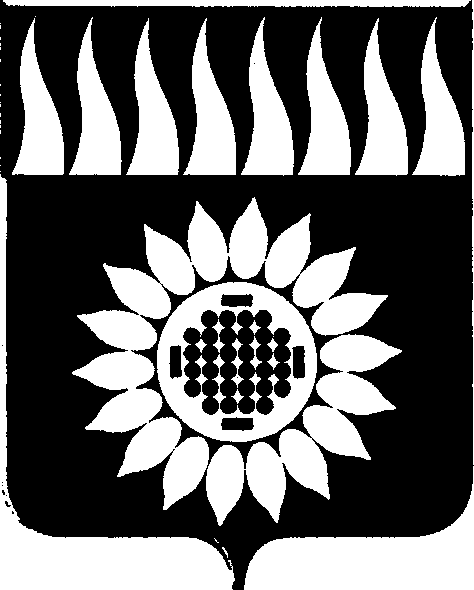 ГЛАВА  Городского  округа  Заречныйп о с т а н о в л е н и еот___22.11.2018____  №  ___130-ПГ___г. ЗаречныйО внесении изменений в состав Комиссии по координации работы по противодействию коррупции в городском округе Заречный, утвержденныйпостановлением Главы городского округа Заречный от 27.02.2017 № 27-ПГ «О Комиссии по координации работы по противодействию коррупции в городском округе Заречный»В связи с кадровыми изменениями, на основании ст. 28 Устава городского округа Заречный ПОСТАНОВЛЯЮ:1. Внести в состав Комиссии по координации работы по противодействию коррупции в городском округе Заречный, утвержденный постановлением Главы городского округа Заречный от 27.02.2017 № 27-ПГ «О Комиссии по координации работы по противодействию коррупции в городском округе Заречный», следующие изменения;1.1 исключить из состава Комиссии по координации работы по противодействию коррупции в городском округе Заречный:1) Потапова Валентина Владимировича – и.о. первого заместителя главы администрации городского округа Заречный, заместителя председателя Комиссии;2) Щиклину Ирину Юрьевну – главного специалиста общего отдела администрации городского округа Заречный, секретаря Комиссии;3) Ковалева Михаила Леонидовича – директора АНО Поддержки Гражданских Инициатив «Твой Выбор» - члена Комиссии;4) Попова Виктора Александровича – председателя Общественной палаты городского округа Заречный - члена Комиссии;5) Саламатову Татьяну Геннадьевну – заместителя начальника Межрайонной ИФНС России № 29 по Свердловской области - члена Комиссии.1.2 включить в состав Комиссии по координации работы по противодействию коррупции в городском округе Заречный:1) Малиновскую Нину Ивановну – управляющего делами администрации городского округа Заречный, заместителя председателя Комиссии;2) Щиклину Ирину Юрьевну – главного специалиста организационного отдела администрации городского округа Заречный, секретаря Комиссии;3) Елькину Элиту Николаевну - начальника Межрайонной ИФНС России № 29 по Свердловской области - члена Комиссии;4) Перехожева Виктора Ивановича – председателя Общественной палаты городского округа Заречный - члена Комиссии.2. Опубликовать настоящее постановление в Бюллетене официальных документов городского округа Заречный и на официальном сайте городского округа Заречный (www.gorod-zarechny.ru).3. Направить настоящее постановление в орган, осуществляющий ведение Свердловского областного регистра МНПА.Глава городского округа Заречный                                                                    А.В. Захарцев